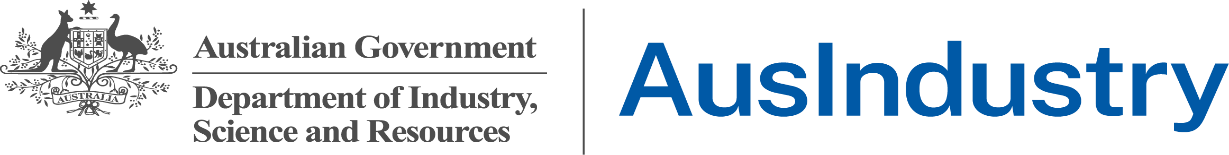 Application for variation of a Tradex orderTradex Scheme Act 1999Email completed form to Tradex@industry.gov.au Purpose of this formTradex order holders should complete the form to vary the nominated goods listed on their Tradex order in relation to the following circumstances:
the inclusion in the Tradex order of eligible goods of a kind or description not already specified in the order; and/orthe exclusion from the Tradex order of goods of a kind or description specified in the orderIf you need more space to include extra information, attach a separate page to your application.Getting help to fill in your applicationYou can get help with completing your variation application by calling our Contact Centre team on 13 28 46, visiting www.business.gov.au or by emailing Tradex@industry.gov.au Tradex order holders applying to vary their order are encouraged to seek independent advice (advice can be obtained from financial advisors/customs brokers/accountants/ tax advisors/solicitors, etc) to ensure that they meet the Tradex legislative requirements.ImportantYou must advise us in writing of any changes as outlined below that occur in relation to your Tradex order within 14 days of the change occurring by emailing Tradex@industry.gov.au 
contact personcontact details – address, phone, or emailAustralian Business Number (ABN)Company business nameConfidentiality and PrivacyProtecting your confidential information is important to us. The confidentiality of information provided is protected by relevant provisions in the Public Service Act 1999, the Public Service Regulations, 
the Privacy Act 1988, and the Criminal Code, as well as general law. More information on how we manage confidential and personal information is available in the Tradex Information Guide.Business / Applicant InformationGoods InformationGoods Processing InformationExport InformationRecord Keeping InformationDeclarationAPPENDIX AAustralian New Zealand Standard Industry ClassificationAustralian New Zealand Standard Industry Classification (ANZSIC) Group Codes (3–digit, 2006)Agriculture, Forestry and Fishing011  Nursery and Floriculture Production012  Mushroom and Vegetable Growing013  Fruit and Tree Nut Growing014  Sheep, Beef Cattle and Grain Farming015  Other Crop Growing016  Dairy Cattle Farming017  Poultry Farming018  Deer Farming019  Other Livestock Farming020  Aquaculture030  Forestry and Logging041  Fishing042  Hunting and Trapping051  Forestry Support Services052  Agriculture and Fishing Support ServicesMining060  Coal Mining070  Oil and Gas Extraction080  Metal Ore Mining091  Construction Material Mining099  Other Non-Metallic Mineral Mining and Quarrying101  Exploration109  Other Mining Support ServicesManufacturing111  Meat and Meat Product Manufacturing112  Seafood Processing113  Dairy Product Manufacturing114  Fruit and Vegetable Processing115  Oil and Fat Manufacturing116  Grain Mill and Cereal Product Manufacturing117  Bakery Product Manufacturing118  Sugar and Confectionery Manufacturing119  Other Food Product Manufacturing121  Beverage Manufacturing122  Cigarette and Tobacco Product Manufacturing131  Textile Manufacturing132  Leather Tanning, Fur Dressing and Leather Product Manufacturing133  Textile Product Manufacturing134  Knitted Product Manufacturing135  Clothing and Footwear Manufacturing141  Log Sawmilling and Timber Dressing149  Other Wood Product Manufacturing151  Pulp, Paper and Paperboard Manufacturing152  Converted Paper Product Manufacturing161  Printing and Printing Support Services162  Reproduction of Recorded Media170  Petroleum and Coal Product Manufacturing181  Basic Chemical Manufacturing182  Basic Polymer Manufacturing183  Fertiliser and Pesticide Manufacturing184  Pharmaceutical and Medicinal Product Manufacturing185  Cleaning Compound and Toiletry Preparation Manufacturing189  Other Basic Chemical Product Manufacturing191  Polymer Product Manufacturing192  Natural Rubber Product Manufacturing201  Glass and Glass Product Manufacturing202  Ceramic Product Manufacturing203  Cement, Lime, Plaster and Concrete Product Manufacturing209  Other Non-Metallic Mineral Product Manufacturing211  Basic Ferrous Metal Manufacturing212  Basic Ferrous Metal Product Manufacturing213  Basic Non-Ferrous Metal Manufacturing214  Basic Non-Ferrous Metal Product Manufacturing221  Iron and Steel Forging222  Structural Metal Product Manufacturing223  Metal Container Manufacturing224  Sheet Metal Product Manufacturing (except Metal Structural and Container Products)229  Other Fabricated Metal Product Manufacturing231  Motor Vehicle and Motor Vehicle Part Manufacturing239  Other Transport Equipment Manufacturing241  Professional and Scientific Equipment Manufacturing242  Computer and Electronic Equipment Manufacturing243  Electrical Equipment Manufacturing244  Domestic Appliance Manufacturing245  Pump, Compressor, Heating and Ventilation Equipment Manufacturing246  Specialised Machinery and Equipment Manufacturing249  Other Machinery and Equipment Manufacturing251  Furniture Manufacturing259  Other ManufacturingElectricity, Gas, Water and Waste Services261  Electricity Generation262  Electricity Transmission263  Electricity Distribution264  On Selling Electricity and Electricity Market Operation270  Gas Supply281  Water Supply, Sewerage and Drainage Services291  Waste Collection Services292  Waste Treatment, Disposal and Remediation ServicesConstruction301  Residential Building Construction302  Non-Residential Building Construction310  Heavy and Civil Engineering Construction321  Land Development and Site Preparation Services322  Building Structure Services323  Building Installation Services324  Building Completion Services329  Other Construction ServicesWholesale Trade331  Agricultural Product Wholesaling332  Mineral, Metal and Chemical Wholesaling333  Timber and Hardware Goods Wholesaling341  Specialised Industrial Machinery and Equipment Wholesaling349  Other Machinery and Equipment Wholesaling350  Motor Vehicle and Motor Vehicle Parts Wholesaling360  Grocery, Liquor and Tobacco Product Wholesaling371  Textile, Clothing and Footwear Wholesaling372  Pharmaceutical and Toiletry Goods Wholesaling373  Furniture, Floor Covering and Other Goods Wholesaling380  Commission-Based WholesalingRetail Trade391  Motor Vehicle Retailing392  Motor Vehicle Parts and Tyre Retailing400  Fuel Retailing411  Supermarket and Grocery Stores412  Specialised Food Retailing421  Furniture, Floor Coverings, Houseware and Textile Goods Retailing422  Electrical and Electronic Goods Retailing423  Hardware, Building and Garden Supplies Retailing424  Recreational Goods Retailing425  Clothing, Footwear and Personal Accessory Retailing426  Department Stores427  Pharmaceutical and Other Store-Based Retailing431  Non-Store Retailing432  Retail Commission-Based Buying and/or SellingAccommodation and Food Services440  Accommodation451  Cafes, Restaurants and Takeaway Food Services452  Pubs, Taverns and Bars453  Clubs (Hospitality)Transport, Postal and Warehousing461  Road Freight Transport462  Road Passenger Transport471  Rail Freight Transport472  Rail Passenger Transport481  Water Freight Transport482  Water Passenger Transport490  Air and Space Transport501  Scenic and Sightseeing Transport502  Pipeline and Other Transport510  Postal and Courier Pick-up and Delivery Services521  Water Transport Support Services522  Airport Operations and Other Air Transport Support Services529  Other Transport Support Services530  Warehousing and Storage ServicesInformation Media and Telecommunications541  Newspaper, Periodical, Book and Directory Publishing542  Software Publishing551  Motion Picture and Video Activities552  Sound Recording and Music Publishing561  Radio Broadcasting562  Television Broadcasting570  Internet Publishing and Broadcasting580  Telecommunications Services591  Internet Service Providers and Web Search Portals592  Data Processing, Web Hosting and Electronic Information Storage Services601  Libraries and Archives602  Other Information ServicesFinancial and Insurance Services621  Central Banking622  Depository Financial Intermediation623  Non-Depository Financing624  Financial Asset Investing631  Life Insurance632  Health and General Insurance633  Superannuation Funds641  Auxiliary Finance and Investment Services642  Auxiliary Insurance ServicesRental, Hiring and Real Estate Services661  Motor Vehicle and Transport Equipment Rental and Hiring662  Farm Animal and Bloodstock Leasing663  Other Goods and Equipment Rental and Hiring664  Non-Financial Intangible Assets (Except Copyrights) Leasing671  Property Operators672  Real Estate ServicesProfessional, Scientific and Technical Services691  Scientific Research Services692  Architectural, Engineering and Technical Services693  Legal and Accounting Services694  Advertising Services695  Market Research and Statistical Services696  Management and Related Consulting Services697  Veterinary Services699  Other Professional, Scientific and Technical Services700  Computer System Design and Related ServicesAdministrative and Support Services721  Employment Services722  Travel Agency and Tour Arrangement Services729  Other Administrative Services731  Building Cleaning, Pest Control and Gardening Services732  Packaging ServicesPublic Administration and Safety751  Central Government Administration752  State Government Administration753  Local Government Administration754  Justice755  Government Representation760  Defence771  Public Order and Safety Services772  Regulatory ServicesEducation and Training801  Preschool Education802  School Education810  Tertiary Education821  Adult, Community and Other Education822  Educational Support ServicesHealth Care and Social Assistance840  Hospitals851  Medical Services852  Pathology and Diagnostic Imaging Services853  Allied Health Services859  Other Health Care Services860  Residential Care Services871  Child Care Services879  Other Social Assistance ServicesArts and Recreation Services891  Museum Operation892  Parks and Gardens Operations900  Creative and Performing Arts Activities911  Sports and Physical Recreation Activities912  Horse and Dog Racing Activities913  Amusement and Other Recreation Activities920  Gambling ActivitiesOther Services941  Automotive Repair and Maintenance942  Machinery and Equipment Repair and Maintenance949  Other Repair and Maintenance951  Personal Care Services952  Funeral, Crematorium and Cemetery Services953  Other Personal Services954  Religious Services955  Civic, Professional and Other Interest Group Services960  Private Households Employing Staff and Undifferentiated Goods- and Service-Producing Activities of Households for Own UseAPPENDIX BCustoms Tariff Act 1995Section and Chapter Titles – Schedule 3Section I: Live animals; animal productsLive animalsMeat and edible meat offalFish and crustaceans, molluscs and other aquatic invertebratesDairy produce; birds' eggs; natural honey; edible products of animal origin, not elsewhere specified or includedProducts of animal origin, not elsewhere specified or includedSection II: Vegetable productsLive trees and other plants; bulbs, roots and the like; cut flowers and ornamental foliageEdible vegetables and certain roots and tubersEdible fruit and nuts; peel of citrus fruit or melonsCoffee, tea, mate and spicesCerealsProducts of the milling industry; malt; starches; inulin; wheat glutenOil seeds and oleaginous fruits; miscellaneous grains, seeds and fruit; industrial or medicinal plants; straw and fodderLac; gums, resins and other vegetable saps and extractsVegetable plaiting materials; vegetable products not elsewhere specified or includedSection III: Animal or vegetable fats and oils and their cleavage products; prepared edible fats; animal or vegetable waxesAnimal or vegetable fats and oils and their cleavage products; prepared edible fats; animal or vegetable waxesSection IV: Prepared foodstuffs; beverages, spirits and vinegar; tobacco and manufactured tobacco substitutesPreparations of meat, of fish or of crustaceans, molluscs or other aquatic invertebratesSugars and sugar confectioneryCocoa and cocoa preparationsPreparations of cereals, flour, starch or milk; pastry cooks' productsPreparations of vegetables, fruit, nuts or other parts of plantsMiscellaneous edible preparationsBeverages, spirits and vinegarResidues and waste from the food industries; prepared animal fodderTobacco and manufactured tobacco substitutesSection V: Mineral productsSalt; sulphur; earths and stone; plastering materials, lime and cementOres, slag and ashMineral fuels, mineral oils and products of their distillation; bituminous substances; mineral waxesSection VI: Products of the chemical or allied industriesInorganic chemicals; organic or inorganic compounds of precious metals, of rare-earth metals, of radioactive elements or of isotopesOrganic chemicalsPharmaceutical productsFertilisersTanning or dyeing extracts; tannins and their derivatives; dyes, pigments and other colouring matter; paints and varnishes; putty and other mastics; inksEssential oils and resinoids; perfumery, cosmetic or toilet preparationsSoap, organic surface-active agents, washing preparations, lubricating preparations, artificial waxes, prepared waxes, polishing or scouring preparations, candles and similar articles, modelling pastes, "dental waxes" and dental preparations with a basis of plasterAlbuminoidal substances; modified starches; glues; enzymesExplosives; pyrotechnic products; matches; pyrophoric alloys; certain combustible preparationsPhotographic or cinematographic goodsMiscellaneous chemical productsSection VII: Plastics and articles thereof; rubber and articles thereofPlastics and articles thereofRubber and articles thereofSection VIII: Raw hides and skins, leather, fur skins and articles thereof; saddlery and harness; travel goods, handbags and similar containers; articles of animal gut (other than silk-worm gut)Raw hides and skins (other than furskins) and leatherArticles of leather; saddlery and harness; travel goods, handbags and similar containers; articles of animal gut (other than silk-worm gut)Furskins and artificial fur; manufactures there ofSection IX: Wood and articles of wood; wood charcoal; cork and articles of cork; manufactures of straw, of esparto or of other plaiting materials; basketware and wickerworkWood and articles of wood; wood charcoalCork and articles of corkManufactures of straw, of esparto or of other plaiting materials; basketware and wickerworkSection X: Pulp of wood or of other fibrous cellulosic material; Recovered (waste and scrap) paper or paperboard; paper and paperboard and articles thereofPulp of wood or of other fibrous cellulosic material; recovered (waste and scrap) paper or paperboardPaper and paperboard; articles of paper pulp, of paper or of paperboardPrinted books, newspapers, pictures and other products of the printing industry; manuscripts, typescripts and plansSection XI: Textiles and textile articlesSilkWool, fine or coarse animal hair; horsehair yarn and woven fabricCottonOther vegetable textile fibres; paper yarn and woven fabrics of paper yarnMan-made filamentsMan-made staple fibresWadding, felt and nonwovens; special yarns; twine, cordage, ropes and cables and articles thereofCarpets and other textile floor coveringsSpecial woven fabrics; tufted textile fabrics; lace; tapestries; trimmings; embroideryImpregnated, coated, covered or laminated textile fabrics; textile articles of a kind suitable for industrial useKnitted or crocheted fabricsArticles of apparel and clothing accessories, knitted or crochetedArticles of apparel and clothing accessories, not knitted or crochetedOther made up textile articles; sets; worn clothing and worn textile articles; ragsSection XII: Footwear, headgear, umbrellas, sun umbrellas, walkingsticks, seat-sticks, whips, riding-crops, and parts thereof; prepared feathers and articles made therewith; artificial flowers; articles of human hairFootwear, gaiters and the like; parts of such articlesHeadgear and parts thereofUmbrellas, sun umbrellas, walking-sticks, seat-sticks, whips, riding-crops, and parts thereofPrepared feathers and down and articles made of feathers or of down; artificial flowers; articles of human hairSection XIII: Articles of stone, plaster, cement, asbestos, mica or similar materials; ceramic products; glass and glasswareArticles of stone, plaster, cement, asbestos, mica or similar materialsCeramic productsGlass and glasswareSection XIV: Natural or cultured pearls, precious or semi-precious stones, precious metals, metals clad with precious metal and articles thereof; imitation jewellery; coinNatural or cultured pearls, precious or semi-precious stones, precious metals, metals clad with precious metal, and articles thereof; imitation jewellery; coinSection XV: Base metals and articles of base metalIron and steelArticles of iron or steelCopper and articles thereofNickel and articles thereofAluminium and articles thereofLead and articles thereofZinc and articles thereofTin and articles thereofOther base metals; cermets; articles thereofTools, implements, cutlery, spoons and forks, of base metal; parts thereof of base metalMiscellaneous articles of base metalSection XVI: Machinery and mechanical appliances; electrical equipment; parts thereof; sound recorders and reproducers, television image and sound recorders and reproducers, and parts and accessories of such articlesNuclear reactors, boilers, machinery and mechanical appliances; parts thereofElectrical machinery and equipment and parts thereof; sound recorders and reproducers, television image and sound recorders and reproducers, and parts and accessories of such articlesSection XVII: Vehicles, aircraft, vessels and associated transport equipmentRailway or tramway locomotives, rolling-stock and parts thereof; railway or tramway track fixtures and fittings and parts thereof; mechanical (including electro-mechanical) traffic signalling equipment of all kindsVehicles other than railway or tramway rolling-stock, and parts and accessories thereofAircraft, spacecraft, and parts thereofShips, boats and floating structuresSection XVIII: Optical, photographic, cinematographic, measuring; checking, precision, medical or surgical instruments and apparatus; clocks and watches; musical instruments; parts and accessories thereofOptical, photographic, cinematographic, measuring, checking, precision, medical or surgical instruments and apparatus; parts and accessories thereofClocks and watches and parts thereofMusical instruments; parts and accessories of such articlesSection XIX: Arms and ammunition; parts and accessories thereofArms and ammunition; parts and accessories thereofSection XX: Miscellaneous manufactured articlesFurniture; bedding, mattresses, mattress supports, cushions and similar stuffed furnishings; lamps and lighting fittings, not elsewhere specified or included; illuminated signs, illuminated name-plates and the like; prefabricated buildingsToys, games and sports requisites; parts and accessories thereofMiscellaneous manufactured articlesSection XXI: Works of art, collectors' pieces and antiquesWorks of art, collectors' pieces and antiques1Tradex Order Number Tradex Order Number Tradex Order Number Tradex Order Number Tradex Order Number Tradex Order Number Tradex Order Number Tradex Order Number Tradex Order Number Tradex Order Number Tradex Order Number Tradex Order Holder Name 20-Legal/registered name or sole trader Legal/registered name or sole trader ABN  2 Is there any outstanding Tradex duty liability?Is there any outstanding Tradex duty liability?Is there any outstanding Tradex duty liability?Is there any outstanding Tradex duty liability?Is there any outstanding Tradex duty liability?Is there any outstanding Tradex duty liability?Is there any outstanding Tradex duty liability?Is there any outstanding Tradex duty liability?Is there any outstanding Tradex duty liability?Yes Outstanding duty must be paid before a variation can be processed.No No   3  3  3Is your business insolvent, under administration or a Chapter 5 body corporate, or, a partnership, or are any of the partners insolvent, under administration or a Chapter 5 body corporate?Is your business insolvent, under administration or a Chapter 5 body corporate, or, a partnership, or are any of the partners insolvent, under administration or a Chapter 5 body corporate?Is your business insolvent, under administration or a Chapter 5 body corporate, or, a partnership, or are any of the partners insolvent, under administration or a Chapter 5 body corporate?Is your business insolvent, under administration or a Chapter 5 body corporate, or, a partnership, or are any of the partners insolvent, under administration or a Chapter 5 body corporate?Is your business insolvent, under administration or a Chapter 5 body corporate, or, a partnership, or are any of the partners insolvent, under administration or a Chapter 5 body corporate?Is your business insolvent, under administration or a Chapter 5 body corporate, or, a partnership, or are any of the partners insolvent, under administration or a Chapter 5 body corporate?Yes If ‘Yes’, you are required to contact the Tradex Team   NoEmail Tradex@industry.gov.au4What nominated goods do you intend to include/exclude from your Tradex order? (Refer to appendices A & B)What nominated goods do you intend to include/exclude from your Tradex order? (Refer to appendices A & B)What nominated goods do you intend to include/exclude from your Tradex order? (Refer to appendices A & B)What nominated goods do you intend to include/exclude from your Tradex order? (Refer to appendices A & B)What nominated goods do you intend to include/exclude from your Tradex order? (Refer to appendices A & B)What nominated goods do you intend to include/exclude from your Tradex order? (Refer to appendices A & B)What nominated goods do you intend to include/exclude from your Tradex order? (Refer to appendices A & B)What nominated goods do you intend to include/exclude from your Tradex order? (Refer to appendices A & B)What nominated goods do you intend to include/exclude from your Tradex order? (Refer to appendices A & B)What nominated goods do you intend to include/exclude from your Tradex order? (Refer to appendices A & B)What nominated goods do you intend to include/exclude from your Tradex order? (Refer to appendices A & B)What nominated goods do you intend to include/exclude from your Tradex order? (Refer to appendices A & B)What nominated goods do you intend to include/exclude from your Tradex order? (Refer to appendices A & B)What nominated goods do you intend to include/exclude from your Tradex order? (Refer to appendices A & B)What nominated goods do you intend to include/exclude from your Tradex order? (Refer to appendices A & B)Customs Tariff chapter numberCustoms Tariff chapter numberCustoms Tariff chapter numberCustoms Tariff chapter numberDescription of goodsDescription of goodsDescription of goodsDescription of goodsDescription of goodsDescription of goodsDescription of goodsDescription of goodsDescription of goodsDescription of goodsIf more entries are needed - please attach a separate page to the application.If more entries are needed - please attach a separate page to the application.If more entries are needed - please attach a separate page to the application.If more entries are needed - please attach a separate page to the application.If more entries are needed - please attach a separate page to the application.If more entries are needed - please attach a separate page to the application.If more entries are needed - please attach a separate page to the application.If more entries are needed - please attach a separate page to the application.If more entries are needed - please attach a separate page to the application.If more entries are needed - please attach a separate page to the application.If more entries are needed - please attach a separate page to the application.If more entries are needed - please attach a separate page to the application.If more entries are needed - please attach a separate page to the application.If more entries are needed - please attach a separate page to the application.If more entries are needed - please attach a separate page to the application.5What is the estimated value of these goods?What is the estimated value of these goods?What is the estimated value of these goods?What is the estimated value of these goods?What is the estimated value of these goods?What is the estimated value of these goods?What is the estimated value of these goods?$A$A$A$AEstimated value (per year)Estimated value (per year)Estimated value (per year)Estimated value (per year)6How much Customs duty would normally be payable on these goods?How much Customs duty would normally be payable on these goods?How much Customs duty would normally be payable on these goods?How much Customs duty would normally be payable on these goods?How much Customs duty would normally be payable on these goods?How much Customs duty would normally be payable on these goods?$A$A$A$A$AEstimated amount (per year)Estimated amount (per year)Estimated amount (per year)Estimated amount (per year)7Which country(ies) do you intend to import the nominated goods from?Which country(ies) do you intend to import the nominated goods from?Which country(ies) do you intend to import the nominated goods from?Which country(ies) do you intend to import the nominated goods from?Which country(ies) do you intend to import the nominated goods from?Which country(ies) do you intend to import the nominated goods from?Which country(ies) do you intend to import the nominated goods from?Which country(ies) do you intend to import the nominated goods from?Which country(ies) do you intend to import the nominated goods from?Which country(ies) do you intend to import the nominated goods from?Which country(ies) do you intend to import the nominated goods from?Which country(ies) do you intend to import the nominated goods from?Which country(ies) do you intend to import the nominated goods from?Which country(ies) do you intend to import the nominated goods from?Which country(ies) do you intend to import the nominated goods from?8How do you intend to import the nominated goods, (i.e. freight, hand delivery, postal service, etc.)How do you intend to import the nominated goods, (i.e. freight, hand delivery, postal service, etc.)How do you intend to import the nominated goods, (i.e. freight, hand delivery, postal service, etc.)How do you intend to import the nominated goods, (i.e. freight, hand delivery, postal service, etc.)How do you intend to import the nominated goods, (i.e. freight, hand delivery, postal service, etc.)How do you intend to import the nominated goods, (i.e. freight, hand delivery, postal service, etc.)How do you intend to import the nominated goods, (i.e. freight, hand delivery, postal service, etc.)How do you intend to import the nominated goods, (i.e. freight, hand delivery, postal service, etc.)How do you intend to import the nominated goods, (i.e. freight, hand delivery, postal service, etc.)How do you intend to import the nominated goods, (i.e. freight, hand delivery, postal service, etc.)How do you intend to import the nominated goods, (i.e. freight, hand delivery, postal service, etc.)How do you intend to import the nominated goods, (i.e. freight, hand delivery, postal service, etc.)How do you intend to import the nominated goods, (i.e. freight, hand delivery, postal service, etc.)How do you intend to import the nominated goods, (i.e. freight, hand delivery, postal service, etc.)How do you intend to import the nominated goods, (i.e. freight, hand delivery, postal service, etc.)
9  1011Before being exported, will the nominated goods you propose to import under Tradex be:Before being exported, will the nominated goods you propose to import under Tradex be:Before being exported, will the nominated goods you propose to import under Tradex be:Before being exported, will the nominated goods you propose to import under Tradex be:Before being exported, will the nominated goods you propose to import under Tradex be:Before being exported, will the nominated goods you propose to import under Tradex be:Before being exported, will the nominated goods you propose to import under Tradex be:Before being exported, will the nominated goods you propose to import under Tradex be:Before being exported, will the nominated goods you propose to import under Tradex be:Before being exported, will the nominated goods you propose to import under Tradex be:Before being exported, will the nominated goods you propose to import under Tradex be:a) Kept in the same condition in which they were imported (ie unused and not mixed with other goods)?a) Kept in the same condition in which they were imported (ie unused and not mixed with other goods)?a) Kept in the same condition in which they were imported (ie unused and not mixed with other goods)?a) Kept in the same condition in which they were imported (ie unused and not mixed with other goods)?YesNoNoa) Kept in the same condition in which they were imported (ie unused and not mixed with other goods)?a) Kept in the same condition in which they were imported (ie unused and not mixed with other goods)?a) Kept in the same condition in which they were imported (ie unused and not mixed with other goods)?a) Kept in the same condition in which they were imported (ie unused and not mixed with other goods)?b) Used by being subjected to a process or to treatment for the purpose of producing manufactured goods?b) Used by being subjected to a process or to treatment for the purpose of producing manufactured goods?b) Used by being subjected to a process or to treatment for the purpose of producing manufactured goods?b) Used by being subjected to a process or to treatment for the purpose of producing manufactured goods?YesNoNob) Used by being subjected to a process or to treatment for the purpose of producing manufactured goods?b) Used by being subjected to a process or to treatment for the purpose of producing manufactured goods?b) Used by being subjected to a process or to treatment for the purpose of producing manufactured goods?b) Used by being subjected to a process or to treatment for the purpose of producing manufactured goods?c) Used as inputs in the manufacture of other goods?c) Used as inputs in the manufacture of other goods?c) Used as inputs in the manufacture of other goods?c) Used as inputs in the manufacture of other goods?YesNoNoc) Used as inputs in the manufacture of other goods?c) Used as inputs in the manufacture of other goods?c) Used as inputs in the manufacture of other goods?c) Used as inputs in the manufacture of other goods?d) Used by being otherwise mixed with other goods (eg simple assembly)?d) Used by being otherwise mixed with other goods (eg simple assembly)?d) Used by being otherwise mixed with other goods (eg simple assembly)?d) Used by being otherwise mixed with other goods (eg simple assembly)?YesNoNod) Used by being otherwise mixed with other goods (eg simple assembly)?d) Used by being otherwise mixed with other goods (eg simple assembly)?d) Used by being otherwise mixed with other goods (eg simple assembly)?d) Used by being otherwise mixed with other goods (eg simple assembly)?12If ‘Yes’ applies to b), c) or d), give a brief description of the manufacture, process, treatment or other mixing.If ‘Yes’ applies to b), c) or d), give a brief description of the manufacture, process, treatment or other mixing.If ‘Yes’ applies to b), c) or d), give a brief description of the manufacture, process, treatment or other mixing.If ‘Yes’ applies to b), c) or d), give a brief description of the manufacture, process, treatment or other mixing.If ‘Yes’ applies to b), c) or d), give a brief description of the manufacture, process, treatment or other mixing.If ‘Yes’ applies to b), c) or d), give a brief description of the manufacture, process, treatment or other mixing.If ‘Yes’ applies to b), c) or d), give a brief description of the manufacture, process, treatment or other mixing.If ‘Yes’ applies to b), c) or d), give a brief description of the manufacture, process, treatment or other mixing.If ‘Yes’ applies to b), c) or d), give a brief description of the manufacture, process, treatment or other mixing.If ‘Yes’ applies to b), c) or d), give a brief description of the manufacture, process, treatment or other mixing.If ‘Yes’ applies to b), c) or d), give a brief description of the manufacture, process, treatment or other mixing.13Will any of the nominated imported goods be mixed with like goods produced in Australia?Will any of the nominated imported goods be mixed with like goods produced in Australia?Will any of the nominated imported goods be mixed with like goods produced in Australia?Will any of the nominated imported goods be mixed with like goods produced in Australia?Will any of the nominated imported goods be mixed with like goods produced in Australia?Will any of the nominated imported goods be mixed with like goods produced in Australia?YesNoWill any of the nominated imported goods be mixed with like goods produced in Australia?Will any of the nominated imported goods be mixed with like goods produced in Australia?Will any of the nominated imported goods be mixed with like goods produced in Australia?Will any of the nominated imported goods be mixed with like goods produced in Australia?Will any of the nominated imported goods be mixed with like goods produced in Australia?Will any of the nominated imported goods be mixed with like goods produced in Australia?If ‘Yes’, give a brief description of the mixture.If ‘Yes’, give a brief description of the mixture.If ‘Yes’, give a brief description of the mixture.If ‘Yes’, give a brief description of the mixture.If ‘Yes’, give a brief description of the mixture.If ‘Yes’, give a brief description of the mixture.If ‘Yes’, give a brief description of the mixture.If ‘Yes’, give a brief description of the mixture.If ‘Yes’, give a brief description of the mixture.If ‘Yes’, give a brief description of the mixture.If ‘Yes’, give a brief description of the mixture.14Does the applicant intend to export all nominated goods within 12 months of importation into Australia?Does the applicant intend to export all nominated goods within 12 months of importation into Australia?Does the applicant intend to export all nominated goods within 12 months of importation into Australia?Does the applicant intend to export all nominated goods within 12 months of importation into Australia?Does the applicant intend to export all nominated goods within 12 months of importation into Australia?Does the applicant intend to export all nominated goods within 12 months of importation into Australia?Does the applicant intend to export all nominated goods within 12 months of importation into Australia?YesNoNoNoNo14Does the applicant intend to export all nominated goods within 12 months of importation into Australia?Does the applicant intend to export all nominated goods within 12 months of importation into Australia?Does the applicant intend to export all nominated goods within 12 months of importation into Australia?Does the applicant intend to export all nominated goods within 12 months of importation into Australia?Does the applicant intend to export all nominated goods within 12 months of importation into Australia?Does the applicant intend to export all nominated goods within 12 months of importation into Australia?Does the applicant intend to export all nominated goods within 12 months of importation into Australia?
Give a brief description of the exported goods.
Give a brief description of the exported goods.
Give a brief description of the exported goods.
Give a brief description of the exported goods.
Give a brief description of the exported goods.
Give a brief description of the exported goods.
Give a brief description of the exported goods.
Give a brief description of the exported goods.
Give a brief description of the exported goods.
Give a brief description of the exported goods.
Give a brief description of the exported goods.
Give a brief description of the exported goods.
Give a brief description of the exported goods.
Give a brief description of the exported goods.
Give a brief description of the exported goods.
15What is the intended method to export the goods, (i.e. freight, hand delivery, postal service, etc.)What is the intended method to export the goods, (i.e. freight, hand delivery, postal service, etc.)What is the intended method to export the goods, (i.e. freight, hand delivery, postal service, etc.)What is the intended method to export the goods, (i.e. freight, hand delivery, postal service, etc.)What is the intended method to export the goods, (i.e. freight, hand delivery, postal service, etc.)What is the intended method to export the goods, (i.e. freight, hand delivery, postal service, etc.)What is the intended method to export the goods, (i.e. freight, hand delivery, postal service, etc.)What is the intended method to export the goods, (i.e. freight, hand delivery, postal service, etc.)What is the intended method to export the goods, (i.e. freight, hand delivery, postal service, etc.)What is the intended method to export the goods, (i.e. freight, hand delivery, postal service, etc.)What is the intended method to export the goods, (i.e. freight, hand delivery, postal service, etc.)What is the intended method to export the goods, (i.e. freight, hand delivery, postal service, etc.)What is the intended method to export the goods, (i.e. freight, hand delivery, postal service, etc.)What is the intended method to export the goods, (i.e. freight, hand delivery, postal service, etc.)What is the intended method to export the goods, (i.e. freight, hand delivery, postal service, etc.)16What is the intended overseas destination(s) of the goods?What is the intended overseas destination(s) of the goods?What is the intended overseas destination(s) of the goods?What is the intended overseas destination(s) of the goods?What is the intended overseas destination(s) of the goods?What is the intended overseas destination(s) of the goods?What is the intended overseas destination(s) of the goods?What is the intended overseas destination(s) of the goods?What is the intended overseas destination(s) of the goods?What is the intended overseas destination(s) of the goods?What is the intended overseas destination(s) of the goods?What is the intended overseas destination(s) of the goods?What is the intended overseas destination(s) of the goods?What is the intended overseas destination(s) of the goods?17Will the applicant be the exporter of the goods?Will the applicant be the exporter of the goods?Will the applicant be the exporter of the goods?Will the applicant be the exporter of the goods?Will the applicant be the exporter of the goods?Will the applicant be the exporter of the goods?Will the applicant be the exporter of the goods?YesYesNo No No If yes go to Q19If yes go to Q19If yes go to Q19If yes go to Q19If yes go to Q19If yes go to Q19If yes go to Q19If yes go to Q1918If you will not be the exporter, provide the details of who will be the exporter (including contact details)If you will not be the exporter, provide the details of who will be the exporter (including contact details)If you will not be the exporter, provide the details of who will be the exporter (including contact details)If you will not be the exporter, provide the details of who will be the exporter (including contact details)If you will not be the exporter, provide the details of who will be the exporter (including contact details)If you will not be the exporter, provide the details of who will be the exporter (including contact details)If you will not be the exporter, provide the details of who will be the exporter (including contact details)If you will not be the exporter, provide the details of who will be the exporter (including contact details)If you will not be the exporter, provide the details of who will be the exporter (including contact details)If you will not be the exporter, provide the details of who will be the exporter (including contact details)If you will not be the exporter, provide the details of who will be the exporter (including contact details)If you will not be the exporter, provide the details of who will be the exporter (including contact details)If you will not be the exporter, provide the details of who will be the exporter (including contact details)If you will not be the exporter, provide the details of who will be the exporter (including contact details)If you will not be the exporter, provide the details of who will be the exporter (including contact details)Business Name:Business Name:Business Name:Business Name:Contact name:Contact name:Contact name:Contact name:Contact name:Contact name:Contact name:Contact name:Contact name:Contact name:Email:Email:Email:Email:Phone:Phone:Phone:Phone:Phone:Phone:Phone:Phone:Phone:Phone:19What is the estimated value of goods to be exported?What is the estimated value of goods to be exported?What is the estimated value of goods to be exported?$A$A$AEstimated value (per year)Estimated value (per year)Estimated value (per year)Estimated value (per year)Estimated value (per year)Estimated value (per year)Estimated value (per year)Estimated value (per year)Estimated value (per year)MonthsWeeksWeeks20Estimated time from import to export22Do you have adequate record keeping and accounting systems in place in respect of the goods that are the subject of your application?Do you have adequate record keeping and accounting systems in place in respect of the goods that are the subject of your application?Do you have adequate record keeping and accounting systems in place in respect of the goods that are the subject of your application?Do you have adequate record keeping and accounting systems in place in respect of the goods that are the subject of your application?Do you have adequate record keeping and accounting systems in place in respect of the goods that are the subject of your application?Do you have adequate record keeping and accounting systems in place in respect of the goods that are the subject of your application?Do you have adequate record keeping and accounting systems in place in respect of the goods that are the subject of your application?Do you have adequate record keeping and accounting systems in place in respect of the goods that are the subject of your application?Do you have adequate record keeping and accounting systems in place in respect of the goods that are the subject of your application?Do you have adequate record keeping and accounting systems in place in respect of the goods that are the subject of your application?Do you have adequate record keeping and accounting systems in place in respect of the goods that are the subject of your application?Do you have adequate record keeping and accounting systems in place in respect of the goods that are the subject of your application?Do you have adequate record keeping and accounting systems in place in respect of the goods that are the subject of your application?Do you have adequate record keeping and accounting systems in place in respect of the goods that are the subject of your application?Do you have adequate record keeping and accounting systems in place in respect of the goods that are the subject of your application?Do you have adequate record keeping and accounting systems in place in respect of the goods that are the subject of your application?Do you have adequate record keeping and accounting systems in place in respect of the goods that are the subject of your application?Do you have adequate record keeping and accounting systems in place in respect of the goods that are the subject of your application?Do you have adequate record keeping and accounting systems in place in respect of the goods that are the subject of your application?YesYesYesYesYesYesYesYesYesYesYesYesYesYesYesYesYesYesNo No No You are not eligible for a Tradex Order. Do not send this application.You are not eligible for a Tradex Order. Do not send this application.You are not eligible for a Tradex Order. Do not send this application.You are not eligible for a Tradex Order. Do not send this application.You are not eligible for a Tradex Order. Do not send this application.You are not eligible for a Tradex Order. Do not send this application.You are not eligible for a Tradex Order. Do not send this application.You are not eligible for a Tradex Order. Do not send this application.You are not eligible for a Tradex Order. Do not send this application.You are not eligible for a Tradex Order. Do not send this application.You are not eligible for a Tradex Order. Do not send this application.You are not eligible for a Tradex Order. Do not send this application.You are not eligible for a Tradex Order. Do not send this application.You are not eligible for a Tradex Order. Do not send this application.You are not eligible for a Tradex Order. Do not send this application.You are not eligible for a Tradex Order. Do not send this application.You are not eligible for a Tradex Order. Do not send this application.You are not eligible for a Tradex Order. Do not send this application.You are not eligible for a Tradex Order. Do not send this application.You are not eligible for a Tradex Order. Do not send this application.You are not eligible for a Tradex Order. Do not send this application.You are not eligible for a Tradex Order. Do not send this application.You are not eligible for a Tradex Order. Do not send this application.You are not eligible for a Tradex Order. Do not send this application.You are not eligible for a Tradex Order. Do not send this application.You are not eligible for a Tradex Order. Do not send this application.You are not eligible for a Tradex Order. Do not send this application.You are not eligible for a Tradex Order. Do not send this application.You are not eligible for a Tradex Order. Do not send this application.You are not eligible for a Tradex Order. Do not send this application.23Briefly describe your record keeping systemBriefly describe your record keeping systemBriefly describe your record keeping systemBriefly describe your record keeping systemBriefly describe your record keeping systemBriefly describe your record keeping systemBriefly describe your record keeping systemBriefly describe your record keeping systemBriefly describe your record keeping systemBriefly describe your record keeping systemBriefly describe your record keeping systemBriefly describe your record keeping systemBriefly describe your record keeping systemBriefly describe your record keeping systemBriefly describe your record keeping systemBriefly describe your record keeping systemBriefly describe your record keeping systemBriefly describe your record keeping systemBriefly describe your record keeping system24Will your records show if the goods imported under a Tradex order have been subjected to any of the following actions?Will your records show if the goods imported under a Tradex order have been subjected to any of the following actions?Will your records show if the goods imported under a Tradex order have been subjected to any of the following actions?Will your records show if the goods imported under a Tradex order have been subjected to any of the following actions?Will your records show if the goods imported under a Tradex order have been subjected to any of the following actions?Will your records show if the goods imported under a Tradex order have been subjected to any of the following actions?Will your records show if the goods imported under a Tradex order have been subjected to any of the following actions?Will your records show if the goods imported under a Tradex order have been subjected to any of the following actions?Will your records show if the goods imported under a Tradex order have been subjected to any of the following actions?Will your records show if the goods imported under a Tradex order have been subjected to any of the following actions?Will your records show if the goods imported under a Tradex order have been subjected to any of the following actions?Will your records show if the goods imported under a Tradex order have been subjected to any of the following actions?Will your records show if the goods imported under a Tradex order have been subjected to any of the following actions?Will your records show if the goods imported under a Tradex order have been subjected to any of the following actions?Will your records show if the goods imported under a Tradex order have been subjected to any of the following actions?Will your records show if the goods imported under a Tradex order have been subjected to any of the following actions?Will your records show if the goods imported under a Tradex order have been subjected to any of the following actions?Will your records show if the goods imported under a Tradex order have been subjected to any of the following actions?Will your records show if the goods imported under a Tradex order have been subjected to any of the following actions?YesYes        No        No        N/A        N/AIncorporated with other goodsIncorporated with other goodsIncorporated with other goodsIncorporated with other goodsIncorporated with other goodsIncorporated with other goodsIncorporated with other goodsIncorporated with other goodsIncorporated with other goodsStored Stored Stored Stored Stored Stored Stored Stored Stored Incorporated in other goods consumed or used in Incorporated in other goods consumed or used in Incorporated in other goods consumed or used in Incorporated in other goods consumed or used in Incorporated in other goods consumed or used in Incorporated in other goods consumed or used in Incorporated in other goods consumed or used in Incorporated in other goods consumed or used in Incorporated in other goods consumed or used in Disposed of, or otherwise dealt with in Disposed of, or otherwise dealt with in Disposed of, or otherwise dealt with in Disposed of, or otherwise dealt with in Disposed of, or otherwise dealt with in Disposed of, or otherwise dealt with in Disposed of, or otherwise dealt with in Disposed of, or otherwise dealt with in Disposed of, or otherwise dealt with in ExportedExportedExportedExportedExportedExportedExportedExportedExportedSubject to Tradex dutySubject to Tradex dutySubject to Tradex dutySubject to Tradex dutySubject to Tradex dutySubject to Tradex dutySubject to Tradex dutySubject to Tradex dutySubject to Tradex duty25
Authorised person declaration.

Authorised person declaration.

Authorised person declaration.

Authorised person declaration.

Authorised person declaration.

Authorised person declaration.

Authorised person declaration.

Authorised person declaration.

Authorised person declaration.

Authorised person declaration.

Authorised person declaration.

Authorised person declaration.

Authorised person declaration.

Authorised person declaration.

Authorised person declaration.

Authorised person declaration.

Authorised person declaration.

Authorised person declaration.
I declare that:
I declare that:
I declare that:
I declare that:
I declare that:
I declare that:
I declare that:
I declare that:
I declare that:
I declare that:
I declare that:
I declare that:
I declare that:
I declare that:
I declare that:
I declare that:
I declare that:
I declare that:
I am the person who holds the Tradex Order (for payments by individuals) or an officer of the entity that holds the Tradex Order and I am duly authorised to make this payment and declaration (for payments by incorporated entities).I am the person who holds the Tradex Order (for payments by individuals) or an officer of the entity that holds the Tradex Order and I am duly authorised to make this payment and declaration (for payments by incorporated entities).I am the person who holds the Tradex Order (for payments by individuals) or an officer of the entity that holds the Tradex Order and I am duly authorised to make this payment and declaration (for payments by incorporated entities).I am the person who holds the Tradex Order (for payments by individuals) or an officer of the entity that holds the Tradex Order and I am duly authorised to make this payment and declaration (for payments by incorporated entities).I am the person who holds the Tradex Order (for payments by individuals) or an officer of the entity that holds the Tradex Order and I am duly authorised to make this payment and declaration (for payments by incorporated entities).I am the person who holds the Tradex Order (for payments by individuals) or an officer of the entity that holds the Tradex Order and I am duly authorised to make this payment and declaration (for payments by incorporated entities).I am the person who holds the Tradex Order (for payments by individuals) or an officer of the entity that holds the Tradex Order and I am duly authorised to make this payment and declaration (for payments by incorporated entities).I am the person who holds the Tradex Order (for payments by individuals) or an officer of the entity that holds the Tradex Order and I am duly authorised to make this payment and declaration (for payments by incorporated entities).I am the person who holds the Tradex Order (for payments by individuals) or an officer of the entity that holds the Tradex Order and I am duly authorised to make this payment and declaration (for payments by incorporated entities).I am the person who holds the Tradex Order (for payments by individuals) or an officer of the entity that holds the Tradex Order and I am duly authorised to make this payment and declaration (for payments by incorporated entities).I am the person who holds the Tradex Order (for payments by individuals) or an officer of the entity that holds the Tradex Order and I am duly authorised to make this payment and declaration (for payments by incorporated entities).I am the person who holds the Tradex Order (for payments by individuals) or an officer of the entity that holds the Tradex Order and I am duly authorised to make this payment and declaration (for payments by incorporated entities).I am the person who holds the Tradex Order (for payments by individuals) or an officer of the entity that holds the Tradex Order and I am duly authorised to make this payment and declaration (for payments by incorporated entities).I am the person who holds the Tradex Order (for payments by individuals) or an officer of the entity that holds the Tradex Order and I am duly authorised to make this payment and declaration (for payments by incorporated entities).I am the person who holds the Tradex Order (for payments by individuals) or an officer of the entity that holds the Tradex Order and I am duly authorised to make this payment and declaration (for payments by incorporated entities).I am the person who holds the Tradex Order (for payments by individuals) or an officer of the entity that holds the Tradex Order and I am duly authorised to make this payment and declaration (for payments by incorporated entities).I am the person who holds the Tradex Order (for payments by individuals) or an officer of the entity that holds the Tradex Order and I am duly authorised to make this payment and declaration (for payments by incorporated entities).I am the person who holds the Tradex Order (for payments by individuals) or an officer of the entity that holds the Tradex Order and I am duly authorised to make this payment and declaration (for payments by incorporated entities).I declare the above information provided in this form, together with any attached statement or schedule is true, correct and accurate in all material particulars.I understand that I may be requested to provide further clarification or documentation to verify the information supplied in this form.I understand that the giving of false or misleading information is a serious offence.I declare the above information provided in this form, together with any attached statement or schedule is true, correct and accurate in all material particulars.I understand that I may be requested to provide further clarification or documentation to verify the information supplied in this form.I understand that the giving of false or misleading information is a serious offence.I declare the above information provided in this form, together with any attached statement or schedule is true, correct and accurate in all material particulars.I understand that I may be requested to provide further clarification or documentation to verify the information supplied in this form.I understand that the giving of false or misleading information is a serious offence.I declare the above information provided in this form, together with any attached statement or schedule is true, correct and accurate in all material particulars.I understand that I may be requested to provide further clarification or documentation to verify the information supplied in this form.I understand that the giving of false or misleading information is a serious offence.I declare the above information provided in this form, together with any attached statement or schedule is true, correct and accurate in all material particulars.I understand that I may be requested to provide further clarification or documentation to verify the information supplied in this form.I understand that the giving of false or misleading information is a serious offence.I declare the above information provided in this form, together with any attached statement or schedule is true, correct and accurate in all material particulars.I understand that I may be requested to provide further clarification or documentation to verify the information supplied in this form.I understand that the giving of false or misleading information is a serious offence.I declare the above information provided in this form, together with any attached statement or schedule is true, correct and accurate in all material particulars.I understand that I may be requested to provide further clarification or documentation to verify the information supplied in this form.I understand that the giving of false or misleading information is a serious offence.I declare the above information provided in this form, together with any attached statement or schedule is true, correct and accurate in all material particulars.I understand that I may be requested to provide further clarification or documentation to verify the information supplied in this form.I understand that the giving of false or misleading information is a serious offence.I declare the above information provided in this form, together with any attached statement or schedule is true, correct and accurate in all material particulars.I understand that I may be requested to provide further clarification or documentation to verify the information supplied in this form.I understand that the giving of false or misleading information is a serious offence.I declare the above information provided in this form, together with any attached statement or schedule is true, correct and accurate in all material particulars.I understand that I may be requested to provide further clarification or documentation to verify the information supplied in this form.I understand that the giving of false or misleading information is a serious offence.I declare the above information provided in this form, together with any attached statement or schedule is true, correct and accurate in all material particulars.I understand that I may be requested to provide further clarification or documentation to verify the information supplied in this form.I understand that the giving of false or misleading information is a serious offence.I declare the above information provided in this form, together with any attached statement or schedule is true, correct and accurate in all material particulars.I understand that I may be requested to provide further clarification or documentation to verify the information supplied in this form.I understand that the giving of false or misleading information is a serious offence.I declare the above information provided in this form, together with any attached statement or schedule is true, correct and accurate in all material particulars.I understand that I may be requested to provide further clarification or documentation to verify the information supplied in this form.I understand that the giving of false or misleading information is a serious offence.I declare the above information provided in this form, together with any attached statement or schedule is true, correct and accurate in all material particulars.I understand that I may be requested to provide further clarification or documentation to verify the information supplied in this form.I understand that the giving of false or misleading information is a serious offence.I declare the above information provided in this form, together with any attached statement or schedule is true, correct and accurate in all material particulars.I understand that I may be requested to provide further clarification or documentation to verify the information supplied in this form.I understand that the giving of false or misleading information is a serious offence.I declare the above information provided in this form, together with any attached statement or schedule is true, correct and accurate in all material particulars.I understand that I may be requested to provide further clarification or documentation to verify the information supplied in this form.I understand that the giving of false or misleading information is a serious offence.I declare the above information provided in this form, together with any attached statement or schedule is true, correct and accurate in all material particulars.I understand that I may be requested to provide further clarification or documentation to verify the information supplied in this form.I understand that the giving of false or misleading information is a serious offence.I declare the above information provided in this form, together with any attached statement or schedule is true, correct and accurate in all material particulars.I understand that I may be requested to provide further clarification or documentation to verify the information supplied in this form.I understand that the giving of false or misleading information is a serious offence.Signatory’s positionSignatory’s positionSignatory’s positionSignatory’s positionSignatory’s positionSignatory’s positionSignatory’s positionChief Executive OfficerChief Executive OfficerChief Executive OfficerFinancial Controller / AccountantFinancial Controller / AccountantCompany SecretaryCompany SecretaryPartner
Partner
Partner
Partner
Company SecretaryCompany SecretaryCompany SecretaryPartnerPartnerDirectorDirectorOther Specify below Other Specify below Other Specify below Other Specify below Print name of signatoryPrint name of signatoryPrint name of signatoryPrint name of signatoryPrint name of signatoryPrint name of signatoryPrint name of signatoryPrint name of signatoryPrint name of signatoryPrint name of signatorySignatureSignatureSignatureSignatureSignatureSignatureSignatureTitleTitleGiven name/sGiven name/sGiven name/sGiven name/sFamily name (surname)Family name (surname)Family name (surname)///DayDay//Month/Year